                                                                                      УТВЕРЖДАЮ                                                                    Директор МБУ «Гдовская районная                                                                    центральная библиотека»                                                                                                                             О.В. СкрябинаМБУ «Гдовская районная центральная библиотека»«От года культуры к году литературы»: районная программа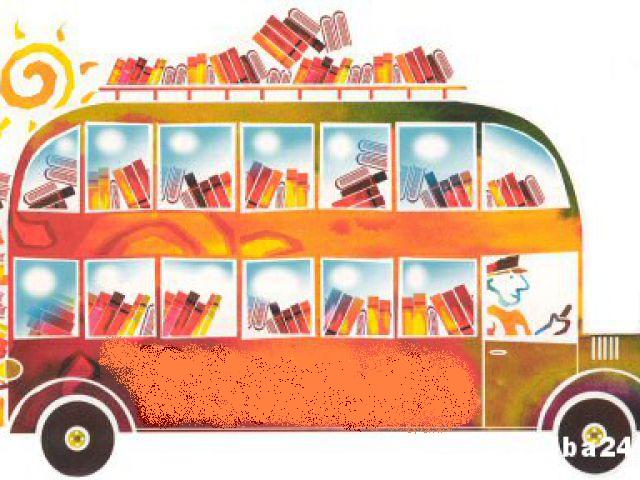  Гдов2015 г.Обоснование для разработки Программы: 2015 год Президентом России В. Путиным объявлен Годом литературы в России. Когда внимание всей культурной общественности обращено к вопросам чтения, повышению интереса к книгам особенно важно  участие  библиотек в этом процессе.  РУКОВОДИТЕЛЬ ПРОГРАММЫ: Скрябина О.В., директор МБУ «Гдовская районная центральная библиотека»РАЗРАБОТЧИКИ:    Скрябина О.В., директор;  Клевцова Н.И., заведующая детской библиотекой –филиаломИСПОЛНИТЕЛИ:    Гдовская районная центральная библиотека,  детская библиотека,  сельские библиотеки-филиалыПАРТНЕРЫ:  ПОУНБ, ПОБДЮ, Образовательные центры Гдовского района, МБУ «Центр Досуга и культуры»,  МУДОД «Детская музыкальная школа», районное отделение  общественной организации «Союз женщин России»ФИНАНСИРОВАНИЕ: Администрация Гдовского района, спонсорская помощь.СРОКИ  РЕАЛИЗАЦИИ:  2015 ГОДОПИСАНИЕ ПРОГРАММЫНевозможно не согласиться с тем, что книга несет знания, является добрым другом и собеседником, советчиком. Даровать терпение, надежду, милосердие, мудрость, помочь обрести целый мир и себя способна книга.    Литература обладает свойством эмоционально-нравственного влияния на человека.  Читать – значит развиваться не только интеллектуально, но и духовно. Библиотеки Гдовского района,  храня и создавая информацию на различных видах носителей,  стремятся сделать ее полезной и нужной обществу и каждому отдельному человеку.   В 2015 году в библиотеках района пройдут мероприятия, направленные на продвижение книги и чтения, которые позволят существенно повысить интерес жителей района к классической, современной и детской литературе.Программа рассчитана для разных  категорий пользователей.ЦЕЛЬ  ПРОГРАММЫ: Литературное образование населения и распространение знаний о роли книги и чтения, воспитание книжной культуры у пользователя.Задачи программы:-   привлечение к книге и чтению-   повышение качества чтения пользователя-   популяризация творческой и талантливой личности-  привлечение к чтению литературы  псковских писателей, самобытных авторов-   поиск новых форм и методов работы с книгойОЖИДАЕМЫЕ  РЕЗУЛЬТАТЫ:-   повышение интереса к книге и чтению у населения-   повышение качества библиотечного обслуживания-   укрепление социальной значимости и статуса библиотеки в местном сообществеОСНОВНЫЕ  МЕРОПРИЯТИЯ  ПО  РЕАЛИЗАЦИИ  ПРОГРАММЫ:№п/пНаименование мероприятияМесто проведенияДата проведенияответственные1. «Псковские библиотеки в Год литературы»: Торжественное открытие Года литературыПсковская областная универсальная научная библиотекаянварьСкрябина О.В., директор2.Участие в областном  XIV конкурсе «Юный краевед» по теме: «История и культура Псковской земли в творчестве местных, российских и зарубежных деятелей искусства»Псковская областная библиотека для детей и юношества декабрь 2014 г. – апрель 2015 г.Буркова П.М., зав. отделом обслуживания3.Участие в областном конкурсе творческих работ для молодежи «Я памятник воздвиг себе нерукотворный. Пушкин – наше все»Псковская областная библиотека для детей и юношества»октябрь 2014- февраль 2015Буркова П.М., зав. отделом обслуживания4.Участие в конкурсе Псковской библиотечной ассоциации «Литературные маршруты по Псковскому краю»Псковская областная универсальная научная библиотекафевральСкрябина О.В., директор; Александрова Г.В., зав. отделом маркетинга5.Районные литературные юношеские чтения «Молодежь читает классику»районная библиотеканоябрьБуркова П.М., зав. отделом обслуживанияКлевцова н.И., зав. детской библиотекой – филиалом,  библиотекари сельских библиотек-филиалов6.Районный фестиваль по продвижению книги и чтения «Открой свою книгу»районная библиотекаиюньБуркова П.М., зав. отделом обслуживанияКлевцова н.И., зав. детской библиотекой – филиалом, библиотекари сельских библиотек-филиалов7.Единый день чтения «Один город – одна книга» С.И.Каширин «Гдов- город героических вдов»Районная, детская, сельские библиотекидекабрьСкрябина О.В., директор; Буркова П.М., зав. отделом обслуживания,   Клевцова Н.И., зав. детской библиотекой – филиалом,  библиотекари сельских библиотек-филиалов8. Презентация книги В. Тамма «Корни и истоки»  Трутневская сельская модельная библиотекафевральМатвеева О.С., библиотекарь Трутневской сельской библиотеки9.Районный конкурс чтецов «Земли родной талант и вдохновенье»: читаем псковских авторов»районная библиотекаоктябрьСкрябина О.В., директор; Клевцова Н.И., зав. детской библиотекой-филиалом10.Воронинские чтенияСпицинская сельская библиотека-филиал им. С. ВоронинаиюльФилиппова О.И., библиотекарь сельской библиотеки-филиала11.Районный конкурс среди сельских библиотек «Роль библиотеки и библиотекаря в культурной среде района»библиотеки районаянварь-декабрьСкрябина О.В., директор;Александрова Г.В., зав. отделом маркетинга12.Участие в областном  дне семейного чтения «Читаем всей семьей»библиотеки районамайКлевцова Н.И., зав. детской библиотекой-филиалом13.Участие в областной акции «Экспедиция памяти»Яммская, Самолвовская, Островецкая, Краснопограничненская сельские библиотекимайАндреева С.В., библиотекарь Яммской сельской библиотеки; Гаврилова Е.В., библиотеарь Самолвовской сельской библиотеки; Лапина В.С., библиотекарь Островецкой сельской библиотеки,Петрова В.О., библиотекарь Краснопограничненской библиотеки14.Обзоры литературы: «И память о войне нам книга оживляет»: псковские писатели о войнеРайонная, детская, сельские библиотекиапрель, майБуркова П.М., зав. отделом обслуживания15.Марафон литературных юбилеев «Золотая полка классики»Районная, детская, сельские библиотекив течение годаБуркова П.М., зав. отделом обслуживания16.Цикл мероприятий «Юбилей писателя – праздник для читателя»детская, сельские библиотекив течение годаКлевцова Н.И., зав. детской библиотекой17.Цикл встреч  с писателями Псковщины- литературный десант Псковской писательской организации- творческая площадка самобытных автороврайонная библиотека, сельские библиотекив течение годаСкрябина О.В., директор; Александрова Г.В., зав. отделом маркетинга18.Районная акция к Пушкинскому Дню России «Здравствуйте, Александр Сергеевич»районная, детская, сельские библиотекииюньБуркова П.М., зав. отделом обслуживания, Клевцова Н.И., зав. детской библиотекой-филиалом19.Цикл книжных выставок «Лучшая книга – любимая книга»  районная, детская, сельские библиотекив течение годаСкрябина О.В., директор;Александрова Г.В., зав. отделом маркетинга20.Оформление книжной выставки «А. Солженицын. Личность. Творчество. Время»районная, детская библиотекисентябрьИсакова Б.Н., библиотекарь отдела обслуживания; Яковлева С.И. , библиотекарь детской библиотеки21.Обзор литературы «А.И. Солженицын: архипелаг совести»районная библиотекасентябрьБуркова П.М., зав. отделом обслуживания22.Оформление книжной выставки «Почитайте Солженицина сегодня, что он писал вчера»Черневская,  Яммская сельские библиотекисентябрьСамарченко В.Н., библиотекарь Черневской сельской библиотеки,  Андреева С.В., библиотекарь Яммской библиотеки23.Издание сборника «Чудские чтения 2013»: по материалам VIII Региональных Чудских чтенийрайонная библиотекаавгустСкрябина О.В., директор; Клевцова Н.И., зав. детской библиотекой-филиалом24.Издание закладок и рекомендательных списков литературы «100 книг, которые должен прочесть школьник»районная, детская, сельские библиотекив течение годаСилова Н.В., библиограф25.Создание электронной презентации «Человек читающий»районная библиотекаянварьСилова Н.В., библиограф26.Создание  буктрейлера  по произведению М.Лермонтова «Песня про купца Калашникова». Самолвовская сельская библиотека-филиалянварьГаврилова Е.В., библиотекарь  Самолвовской библиотеки27.Буккроссинг-книговорот «Читатель – библиотека – читатель»районная библиотекаянварьСеменова Н.А., зав. отделом по работе с фондами28.Комплектование книжного фондаотдел по работе с фондамив течение годаСеменова Н.А., зав. отделом по работе с фондами29.Оформление подпискиотдел по работе с фондамив течение годаСеменова Н.А., зав. отделом по работе с фондами